РОССИЙСКАЯ ФЕДЕРАЦИЯСОБРАНИЕ ДЕПУТАТОВ КИРОВСКОГО СЕЛЬСОВЕТА АЛЕЙСКОГО РАЙОНА АЛТАЙСКОГО КРАЯ( седьмой созыв)РЕШЕНИЕ25.12. 2020                                                                                                      № 31с.КировскоеОб отмене решения Собрания депутатов Кировского сельсовета от 25.06.2018 № 9 «Об утверждении Положения по Административной комиссии при Администрации Кировского сельсовета Алейского района Алтайского края» ( в редакции от 26.02.2020 № 4)В соответствии с Федеральным законом от 06.10.2003 №131 – ФЗ «Об общих принципах организации местного самоуправления в Российской Федерации», законом Алтайского края от 02.11.2020 № 79-ЗС «О наделении органов местного самоуправления государственными полномочиями в области создания и функционирования административных комиссий при местных администрациях, Собрание депутатов Кировского сельсовета Алейского района Алтайского края  Р Е Ш И Л О:1. Признать утратившим силу решение Собрания депутатов Кировского сельсовета от 25.06.2018 № 9 «Об утверждении Положения по Административной комиссии при Администрации Кировского сельсовета Алейского района Алтайского края» с внесенными изменениями от 26.02.2020 № 4).2. Обнародовать настоящее решение в установленном порядке.3. Контроль за исполнением решения оставляю за собой.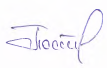 Глава сельсовета                                                                           А.И.Постников